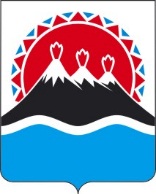 В целях реализации пункта 2 Общих требований к организации и осуществлению органами государственного контроля (надзора) органами муниципального контроля мероприятий по профилактике нарушений обязательных требований, требований, установленных муниципальными правовыми актами, утвержденных постановлением Правительства Российской Федерации от 26.12.2018 № 1680ПРИКАЗЫВАЮ:1. Утвердить перечень должностных лиц Министерства специальных программ, уполномоченных на осуществление или участие в осуществлении мероприятий по профилактике нарушений обязательных требований в области защиты населения и территорий от чрезвычайных ситуаций регионального, межмуниципального и муниципального характера на территории Камчатского края, согласно приложению к настоящему приказу.2. Признать утратившим силу приказ Министерства специальных программ и по делам казачества Камчатского края от 08.04.2019 № 43-П «Об утверждении перечня должностных лиц Министерства специальных программ и по делам казачества Камчатского края, уполномоченных на осуществление или участие в осуществлении мероприятий по профилактике нарушений обязательных требований в области защиты населения и территорий от чрезвычайных ситуаций регионального, межмуниципального и муниципального характера на территории Камчатского края».3. Настоящий приказ вступает в силу через 10 дней после дня его официального опубликования.Приложение к приказу Министерства специальных программ Камчатского краяот [Дата регистрации] № [Номер документа]Переченьдолжностных лиц Министерства специальных программ Камчатского края, уполномоченных на осуществление или участие в осуществлении мероприятий по профилактике нарушений обязательных требований в области защиты населения и территорий от чрезвычайных ситуаций регионального, межмуниципального и муниципального характера на территории Камчатского краяЗаместитель Председателя Правительства Камчатского края – Министр специальных программ Камчатского края;Заместитель Министра специальных программ Камчатского края;Начальник отдела регионального государственного надзора;Главный специалист-эксперт отдела регионального государственного надзора.МИНИСТЕРСТВО СПЕЦИАЛЬНЫХ ПРОГРАММ КАМЧАТСКОГО КРАЯПРИКАЗ № [Номер документа]г. Петропавловск-Камчатскийг. Петропавловск-Камчатскийот [Дата регистрации]Об утверждении перечня должностных лиц Министерства специальных программ Камчатского края, уполномоченных на осуществление или участие в осуществлении мероприятий по профилактике нарушений обязательных требований в области защиты населения и территорий от чрезвычайных ситуаций регионального, межмуниципального и муниципального характера на территории Камчатского краяЗаместительПредседателя Правительства Камчатского края – Министр[горизонтальный штамп подписи 1]А.А. Заболиченко